Domanda di selezione per il conferimento di n. 1 incarico di natura occasionale per attività di tutoraggio e supporto alla didattica per n. 11 insegnamenti presso il Dipartimento di Management e DirittoAl Direttore del Dipartimento di Management e Dirittodell’Università degli Studi di Roma “Tor Vergata”Via Columbia, 2managementediritto@pec.torvergata.it giuseppe.barbieri@uniroma2.it Il /La Sottoscritto/a___________________________________ nato/a  a____________________________il ________________residente a __________________________in Via____________________________Codice Fiscale______________________________nazionalità___________________________________Recapito telefonico_______________________ e-mail_________________________________________Chiede di essere ammesso alla selezione Prot. n___________ per il conferimento di n. 1 incarico di natura occasionale per attività di tutoraggio e supporto alla didattica per l’a.a. 2021-2022 (II semestre) per gli insegnamenti selezionati nella tabella seguente con apposito simbolo (X):Nella domanda potranno essere indicati al massimo tre insegnamenti, pena esclusione dalla selezione.A tal fine dichiara di essere in possesso dei seguenti titoli di studio:a)____________________________________________________________________________________b)____________________________________________________________________________________c)____________________________________________________________________________________e dei seguenti titoli utili ai fini della valutazione comparativa:a)____________________________________________________________________________________b)____________________________________________________________________________________c)____________________________________________________________________________________Dichiara, ai sensi dell’art. 18, co. 1 della legge 240/2010 di non avere alcun grado di parentela o di affinità, fino al quarto grado compreso, con un professore appartenente al Dipartimento di Management e Diritto.Dichiara inoltre di:aver prestato presso l’Ateneo i seguenti periodi di servizio a tempo determinato o contratti di lavoro autonomo ____________________________ di non aver prestato presso l’Ateneo periodi di servizio a tempo determinato o contratti di lavoro   autonomo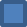 Si allega curriculum vitae e copia del documento di identità (formato pdf).Roma, ____________________Firma______________________________XInsegnamenti Secondo Semestre a.a. 2021/2022SSDCFUMod.DocenteCdSImporto Lordo €PeriodoFinancial AccountingSECS-P/076IBrunelliBA&E90021/02- 22/07Financial AnalysisSECS-P/076IIBrunelliBA&E90011/04 – 22/07General ManagementSECS-P/089I - IIAbatecolaBA&E120021/02- 22/07Economia e Gestione delle Imprese (I canale)SECS-P/089I-IIPanicciaCdL CLEM1.20021/02– 22/07Economia e Gestione delle Imprese (II canale)SECS-P/089I-IIMariCdL CLEM1.20021/02– 22/07Economia delle Aziende di CreditoSECS-P/119I-IIFilottoCdL CLEF1.20021/02– 22/07Organizzazione aziendaleSECS-P/106IPellegriniCdL CLEF90021/02 – 22/07Organizzazione aziendale (II canale)SECS-P/106IHinnaCdL CLEM90021/02– 22/07Finanza AziendaleSECS-P/096IFattobeneCdL CLEM90021/02 - 22/07Finanza AziendaleSECS-P/096IIMattarocciCdL CLEF90011/04– 22/07